                                        KÉRELEM                            1.melléklet
lakhatáshoz kapcsolódó fűtési támogatás1.3. Kérelmező háztartásában élők személyi adatai:1.4. Kijelentem, hogy a kérelem benyújtásának időpontjában a háztartásom táblázatban feltüntetett tagjai között van olyan személy:a) aki gyermekét egyedülállóként neveli és e miatt részére magasabb összegű családi pótlékot folyósítanak.......... fő.2. Jövedelmi adatokA kérelmező, valamint a vele közös háztartásban élő személyeknek a havi jövedelme forintban:Dátum: ................................................2. mellékletNagyhalászi Polgármesteri Hivatal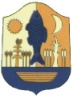 4485. Nagyhalász, Arany J. u. 50K É R E L E MGyógyszertámogatás megállapításához………………………………………….(név)……………………………………(szül.hely)………………………………………..(szü.idő)………………………………….(anyja neve)TAJ szám:…………………………………..Nagyhalász,……………………………..út…………….szám alatti lakos kérem a Szociális és Egészségügyi Bizottságot, hogy gyógyszertámogatásban részesíteni szíveskedjen.Részletes indokaim:………………………………………………………………………………………………….……………………………………………………………………………………………………………………………………………………………………………………………………Jövedelemvizsgálat A családban élők adatai:1……………………………………………………………………………………………….2……………………………………………………………………………………………….3……………………………………………………………………………………………….4……………………………………………………………………………………………….5………………………………………………………………………………………………..6……………………………………………………………………………………………….. A családban élők száma:   ………………………………..A családban élők jövedelme:Egy főre jutó jövedelem:……………………………….Nagyhalász, 2015.………………………………………                                                                                     ………………………………………                                                                                                           KérelmezőA kérelem elbírálásához az alábbi igazolások szükségesek: család jövedelmi igazolása/kereseti igazolások/ nyugdíjszelvény/, gyermekek után járó kedvezmény szelvényei, GYES, GYET szelvény, munkanélküliek igazolása az ellátásról vagy a Munkaügyi Központnál történő regisztrálásról.3. mellékletNagyhalászi Polgármesteri Hivatal4485. Nagyhalász, Arany J. u. 50K É R E L E MTemetési segély megállapításához………………………………………….(név)……………………………………(szül.hely)………………………………………..(szü.idő)………………………………….(anyja neve)TAJ szám:…………………………………..Nagyhalász,……………………………..út…………….szám alatti lakos kérem a Szociális és Egészségügyi Bizottságot, hogy temetési segélyben részesíteni szíveskedjen.Részletes indokaim:………………………………………………………………………………………………….……………………………………………………………………………………………………………………………………………………………………………………………………Jövedelemvizsgálat A családban élők adatai:1……………………………………………………………………………………………….2……………………………………………………………………………………………….3……………………………………………………………………………………………….4……………………………………………………………………………………………….5………………………………………………………………………………………………..6……………………………………………………………………………………………….. A családban élők száma:   ………………………………..A családban élők jövedelme:Egy főre jutó jövedelem:……………………………….Nagyhalász, 2015.………………………………………                                                                                     ………………………………………                                                                                                           KérelmezőA kérelem elbírálásához az alábbi igazolások szükségesek: család jövedelmi igazolása/kereseti igazolások/ nyugdíjszelvény/, gyermekek után járó kedvezmény szelvényei, GYES, GYET szelvény, munkanélküliek igazolása az ellátásról vagy a Munkaügyi Központnál történő regisztrálásról.Nagyhalászi Polgármesteri Hivatal                                                  4. melléklet4485. Nagyhalász, Arany J. u. 50K É R E L E MRendkívüli települési támogatás megállapításához………………………………………….(név)……………………………………(szül.hely)………………………………………..(szü.idő)………………………………….(anyja neve)TAJ szám:…………………………………..Nagyhalász,……………………………..út…………….szám alatti lakos kérem a Szociális és Egészségügyi Bizottságot/polgármestert, hogy rendkívüli települési támogatásban részesíteni szíveskedjen.Részletes indokaim:………………………………………………………………………………………………….………………………………………………………………………………………………………………………………………………………………………………………………………………………………………………………………………………………………………..………………………………………………………………………………………………….Nagyhalász, 201………………………………………                                                                                     ………………………………………                                                                                                           kérelmezőA kérelem elbírálásához az alábbi igazolások szükségesek: család jövedelmi igazolása/kereseti igazolások/ nyugdíjszelvény/, gyermekek után járó kedvezmény szelvényei, GYES, GYET szelvény, munkanélküliek igazolása az ellátásról vagy a Munkaügyi Központnál történő regisztrálásról.                                                                                                                                  5. melléklet1.) Idősek OtthonaAz intézményi térítési díjból az ellátottnak csak a jogszabályokban meghatározott mértékig kell – elsősorban a havi jövedelméből – személyi térítési díjat megfizetnie.Intézményi térítési díj 2015Előző évi önköltség összege: 	 Férőhelyek száma: 	 53 fő Ellátottak száma: 	52.80 fő Egy főre jutó önköltség összege:  /52.80 fő= 1.917.954Intézményi térítési díj Egy főre jutó önköltség max. felső határa  /12 hó /30 nap 1.917.954 /12hó= 159.829 Ft/hó~159.830 Ft/hó159.830 Ft/30nap= 5327 Ft/nap~5325Ft/napIntézményi  térítési díjfizetendő  intézményi térítési díj: időskorúak ápoló-gondozó otthoni ellátása: 159.830 Ft/hó, 5325Ft/napdemens betegek bentlakásos intézményi ellátása: 159.830 Ft/hó, 5325 Ft/nap                  Sztv. 117/B. §. szerint fizetők intézményi ellátása:  159.830 Ft/hó, 5325 Ft/napSzemélyi térítési díjIdős korúak számára:	63.000 Ft/hó =  2100 Ft/napDemens betegek számára:  	63.000 Ft/hó =  2100 Ft/napSztv. 117/B. §. szerint fizetők számára:             64.650 Ft/hó = 2155 Ft/nap /fenntartói döntés/A Szt. 117/B. §. szerint fizetők a 2014. évben meghatározott személyi térítési díjat fizetik meg a fenntartó döntése szerint.2.) Szociális étkeztetésIntézményi térítési díj 2015.Előző évi önköltség 8.963.000FtIgénybevételi napló nyilvántartása alapján naponta összesített ellátottak száma: 13.267 Fő13.267/251=52.85 fő éves ellátott Egy ellátottra jutó önköltség: 8.963.000/52.85=169.5932014. évi  önköltség: 8.963.000 forint 2014-ben kiadott adag száma: 13.267 fő (az igénybevételi naplóban naponta összesített ellátottak száma éves szinten)8.963.000 / 13.267= 675 forint/adagKiszállítási költség 2014-ben: 640.000 forint,Kiszállítások száma: 12.284 db 640.000 : 12.284=  52.1 ~ 52 forint/szállítás egész számra meghatározva Szociális étkeztetés számított intézményi térítési díja:8.963.000 / 13.267= 675 forint/adag8.963.000Ft/52.85fő = 169.593Ft/12hó= 14.132 Ft/hó14.132/30 nap = 471 Ft/napSzociális étkeztetés személyi térítési díja 2015. évben Intézményi térítési díj:  / fő / adag + szállítási költség 3.) Házi segítségnyújtásIntézményi térítési díj Normatíva kategória 145.000 Ft/főHázi segítségnyújtás önköltsége2014. évi önköltség: Ellátottak száma (a gondozási napló alapján naponta összesített ellátottak száma osztva 251-gyel) 11.10 fő1.824.000/ 11.10= 164.324  forint az egy ellátottra jutó szolgáltatási önköltség2014-ban a gondozási órák száma: 2936 óraHázi segítségnyújtás számított intézményi térítési díjaÖnköltséges gondozási óradíj:1.824.000/2936= 621.25 ~ 620Ft/óraSzámított intézményi térítési díj: 620/Ft/óraSzemélyi térítési díjA Nagyhalászi Humánszolgáltató Társulás Társulási Tanácsa a Mikrokörzeti Humánszolgáltató Központ által házi segítségnyújtás keretében ellátott személyek számára az alábbi személyi térítési díjat állapítja meg: a fizetendő személyi térítési díj összege: 0 Ft/óra4.) Jelzőrendszeres házi segítségnyújtásIntézményi térítési díj 2015.2014. évi önköltség összege: 	  2.540.00Ft Ellátottak száma: 		49.99 fő Egy ellátottra jutó szolgáltatási önköltség:  2.540.000/49.99 ellátott  =  Egy ellátottra, feladatfinanszírozás feladategységre jutó összege:50.810 Ft/12 hó/30nap = 141Ft/napIntézményi térítési díj: 141 Ft/napSzemélyi térítési díjA  fizetendő személyi térítési díj összege: 0 Ft/óra.5.) Nappali ellátás – Idősek KlubjaIntézményi térítési díjIdőskorúak nappali ellátása 
 intézményi térítési díja:Tárgyévre tervezett önköltség összesen: -ebből étkezés költsége: 0 forint (nem volt étkező)Normatíva: 109.000forint/főFérőhelyek száma: 30 FőEllátottak száma: 0 Fő Étkezést igénybe vevők száma éves szinten: 0 főIdőskorúak nappali ellátása 
 intézményi térítési díja (étkezés nélkül):Számított intézményi térítési díj: 0– 109.000 =  -109.000forint/év : 251 nap = -434 forint/nap Intézményi térítési díja: -434Ft/nap 0Ft/napAz intézményi térítési díj negatív számot eredményez, ezért 0 Ft a személyi térítési díj!Intézményi  térítési díj *A fenntartó nem szed személyi térítési díjat a nappali ellátás tekintetében.1. Személyi adatok1.1. A kérelmező személyre vonatkozó adatok:1.1.1. Neve: ................................................................................................................................................................1.1.2. Születési neve: .................................................................................................................................................1.1.3. Anyja neve: ......................................................................................................................................................1.1.4. Születés helye, ideje (év, hó, nap): ..................................................................................................................1.1.5. Lakóhelye:     irányítószám .............................................................................................. település 
..........................................................utca/út/tér .............. házszám ............ épület/lépcsőház ............... emelet, ajtó1.1.6. Tartózkodási helye:     irányítószám ................................................................................. település ...........................................................utca/út/tér .............. házszám ............ épület/lépcsőház ............... emelet, ajtó1.1.7. Társadalombiztosítási Azonosító Jele:         1.1.8. Állampolgársága: ..............................................................................................................................................1.1.9. Telefonszám (nem kötelező megadni): ............................................................................................................1.1.10. E-mail cím (nem kötelező megadni): .............................................................................................................1.2. Kérelmezővel közös háztartásban (azonos lakcímen) élők száma: ………… fő.A.B.C.C.C.C.C.C.A jövedelem típusaKérelmezőA kérelmezővel közös háztartásban élő
 további személyekA kérelmezővel közös háztartásban élő
 további személyekA kérelmezővel közös háztartásban élő
 további személyekA kérelmezővel közös háztartásban élő
 további személyekA kérelmezővel közös háztartásban élő
 további személyekA kérelmezővel közös háztartásban élő
 további személyek1.1.Munkaviszonyból és más foglalkoztatási jogviszonyból származóebből: közfoglalkoztatásból származó2.2.Társas és egyéni vállalkozásból, őstermelői, illetve szellemi és más önálló tevékenységből származó3.3.Táppénz, gyermekgondozási támogatások4.4.Nyugellátás és egyéb nyugdíjszerű rendszeres szociális ellátások5.5.Önkormányzat, járási hivatal és munkaügyi szervek által folyósított ellátások6.6.Egyéb jövedelem7.7.Összes jövedelem3. A lakásban tartózkodás jogcíme: ………………………………………………………..3.1. Természetbeni ellátás formája:  szilárd fűtőanyag     gázfűtés       villanyfűtés 3.2. Szilárd fűtőanyag megnevezése:  tűzifa     szén      lignit       brikett 3. A lakásban tartózkodás jogcíme: ………………………………………………………..3.1. Természetbeni ellátás formája:  szilárd fűtőanyag     gázfűtés       villanyfűtés 3.2. Szilárd fűtőanyag megnevezése:  tűzifa     szén      lignit       brikett 3. A lakásban tartózkodás jogcíme: ………………………………………………………..3.1. Természetbeni ellátás formája:  szilárd fűtőanyag     gázfűtés       villanyfűtés 3.2. Szilárd fűtőanyag megnevezése:  tűzifa     szén      lignit       brikett 3. A lakásban tartózkodás jogcíme: ………………………………………………………..3.1. Természetbeni ellátás formája:  szilárd fűtőanyag     gázfűtés       villanyfűtés 3.2. Szilárd fűtőanyag megnevezése:  tűzifa     szén      lignit       brikett 3. A lakásban tartózkodás jogcíme: ………………………………………………………..3.1. Természetbeni ellátás formája:  szilárd fűtőanyag     gázfűtés       villanyfűtés 3.2. Szilárd fűtőanyag megnevezése:  tűzifa     szén      lignit       brikett 3. A lakásban tartózkodás jogcíme: ………………………………………………………..3.1. Természetbeni ellátás formája:  szilárd fűtőanyag     gázfűtés       villanyfűtés 3.2. Szilárd fűtőanyag megnevezése:  tűzifa     szén      lignit       brikett 3. A lakásban tartózkodás jogcíme: ………………………………………………………..3.1. Természetbeni ellátás formája:  szilárd fűtőanyag     gázfűtés       villanyfűtés 3.2. Szilárd fűtőanyag megnevezése:  tűzifa     szén      lignit       brikett 3. A lakásban tartózkodás jogcíme: ………………………………………………………..3.1. Természetbeni ellátás formája:  szilárd fűtőanyag     gázfűtés       villanyfűtés 3.2. Szilárd fűtőanyag megnevezése:  tűzifa     szén      lignit       brikett 3.3. A kérelmező által kiválasztott kereskedő:………………………………………………………3.3. A kérelmező által kiválasztott kereskedő:………………………………………………………3.3. A kérelmező által kiválasztott kereskedő:………………………………………………………3.3. A kérelmező által kiválasztott kereskedő:………………………………………………………3.3. A kérelmező által kiválasztott kereskedő:………………………………………………………3.3. A kérelmező által kiválasztott kereskedő:………………………………………………………3.3. A kérelmező által kiválasztott kereskedő:………………………………………………………3.3. A kérelmező által kiválasztott kereskedő:………………………………………………………4. Felelősségem tudatában kijelentem, hogy4. Felelősségem tudatában kijelentem, hogy4. Felelősségem tudatában kijelentem, hogy4. Felelősségem tudatában kijelentem, hogy4. Felelősségem tudatában kijelentem, hogy4. Felelősségem tudatában kijelentem, hogy4. Felelősségem tudatában kijelentem, hogy4. Felelősségem tudatában kijelentem, hogya) életvitelszerűen a lakóhelyemen/a tartózkodási helyemen élek* (a megfelelő rész aláhúzandó),a) életvitelszerűen a lakóhelyemen/a tartózkodási helyemen élek* (a megfelelő rész aláhúzandó),a) életvitelszerűen a lakóhelyemen/a tartózkodási helyemen élek* (a megfelelő rész aláhúzandó),a) életvitelszerűen a lakóhelyemen/a tartózkodási helyemen élek* (a megfelelő rész aláhúzandó),a) életvitelszerűen a lakóhelyemen/a tartózkodási helyemen élek* (a megfelelő rész aláhúzandó),a) életvitelszerűen a lakóhelyemen/a tartózkodási helyemen élek* (a megfelelő rész aláhúzandó),a) életvitelszerűen a lakóhelyemen/a tartózkodási helyemen élek* (a megfelelő rész aláhúzandó),a) életvitelszerűen a lakóhelyemen/a tartózkodási helyemen élek* (a megfelelő rész aláhúzandó),b) a közölt adatok a valóságnak megfelelnek.b) a közölt adatok a valóságnak megfelelnek.b) a közölt adatok a valóságnak megfelelnek.b) a közölt adatok a valóságnak megfelelnek.b) a közölt adatok a valóságnak megfelelnek.b) a közölt adatok a valóságnak megfelelnek.b) a közölt adatok a valóságnak megfelelnek.b) a közölt adatok a valóságnak megfelelnek.Tudomásul veszem, hogy a kérelemben közölt jövedelmi adatok valódiságát a szociális igazgatásról és szociális ellátásokról szóló 1993. évi III. törvény 10. § (7) bekezdése alapján a szociális hatáskört gyakorló szerv – a Nemzeti Adó- és Vámhivatal hatáskörrel és illetékességgel rendelkező adóigazgatósága útján – ellenőrizheti.Tudomásul veszem, hogy a kérelemben közölt jövedelmi adatok valódiságát a szociális igazgatásról és szociális ellátásokról szóló 1993. évi III. törvény 10. § (7) bekezdése alapján a szociális hatáskört gyakorló szerv – a Nemzeti Adó- és Vámhivatal hatáskörrel és illetékességgel rendelkező adóigazgatósága útján – ellenőrizheti.Tudomásul veszem, hogy a kérelemben közölt jövedelmi adatok valódiságát a szociális igazgatásról és szociális ellátásokról szóló 1993. évi III. törvény 10. § (7) bekezdése alapján a szociális hatáskört gyakorló szerv – a Nemzeti Adó- és Vámhivatal hatáskörrel és illetékességgel rendelkező adóigazgatósága útján – ellenőrizheti.Tudomásul veszem, hogy a kérelemben közölt jövedelmi adatok valódiságát a szociális igazgatásról és szociális ellátásokról szóló 1993. évi III. törvény 10. § (7) bekezdése alapján a szociális hatáskört gyakorló szerv – a Nemzeti Adó- és Vámhivatal hatáskörrel és illetékességgel rendelkező adóigazgatósága útján – ellenőrizheti.Tudomásul veszem, hogy a kérelemben közölt jövedelmi adatok valódiságát a szociális igazgatásról és szociális ellátásokról szóló 1993. évi III. törvény 10. § (7) bekezdése alapján a szociális hatáskört gyakorló szerv – a Nemzeti Adó- és Vámhivatal hatáskörrel és illetékességgel rendelkező adóigazgatósága útján – ellenőrizheti.Tudomásul veszem, hogy a kérelemben közölt jövedelmi adatok valódiságát a szociális igazgatásról és szociális ellátásokról szóló 1993. évi III. törvény 10. § (7) bekezdése alapján a szociális hatáskört gyakorló szerv – a Nemzeti Adó- és Vámhivatal hatáskörrel és illetékességgel rendelkező adóigazgatósága útján – ellenőrizheti.Tudomásul veszem, hogy a kérelemben közölt jövedelmi adatok valódiságát a szociális igazgatásról és szociális ellátásokról szóló 1993. évi III. törvény 10. § (7) bekezdése alapján a szociális hatáskört gyakorló szerv – a Nemzeti Adó- és Vámhivatal hatáskörrel és illetékességgel rendelkező adóigazgatósága útján – ellenőrizheti.Tudomásul veszem, hogy a kérelemben közölt jövedelmi adatok valódiságát a szociális igazgatásról és szociális ellátásokról szóló 1993. évi III. törvény 10. § (7) bekezdése alapján a szociális hatáskört gyakorló szerv – a Nemzeti Adó- és Vámhivatal hatáskörrel és illetékességgel rendelkező adóigazgatósága útján – ellenőrizheti.Hozzájárulok a kérelemben szereplő adatoknak a szociális igazgatási eljárás során történő felhasználásához.Hozzájárulok a kérelemben szereplő adatoknak a szociális igazgatási eljárás során történő felhasználásához.Hozzájárulok a kérelemben szereplő adatoknak a szociális igazgatási eljárás során történő felhasználásához.Hozzájárulok a kérelemben szereplő adatoknak a szociális igazgatási eljárás során történő felhasználásához.Hozzájárulok a kérelemben szereplő adatoknak a szociális igazgatási eljárás során történő felhasználásához.Hozzájárulok a kérelemben szereplő adatoknak a szociális igazgatási eljárás során történő felhasználásához.Hozzájárulok a kérelemben szereplő adatoknak a szociális igazgatási eljárás során történő felhasználásához.Hozzájárulok a kérelemben szereplő adatoknak a szociális igazgatási eljárás során történő felhasználásához...........................................................................
kérelmező aláírása..........................................................................
a háztartás nagykorú tagjainak aláírása* Ezt a nyilatkozatot csak abban az esetben kell megtenni, ha bejelentett lakó- és tartózkodási hellyel is rendelkezik.* Ezt a nyilatkozatot csak abban az esetben kell megtenni, ha bejelentett lakó- és tartózkodási hellyel is rendelkezik.A jövedelem típusaKérelmezőHozzátartozóHozzátartozóHozzátartozóMunkaviszonyból és más foglalkoztatási jogviszonyból származó jövedelemTársas és egyéni vállalkozásból, illetve szellemi és más önálló tevékenységből származó származó jövedelemTáppénz, gyermekgondozási támogatásokNyugellátás és egyéb nyugdíjszerű rendszeres szociális ellátásokÖnkormányzat és munkaügyi szervek által folyósított ellátásEgyéb jövedelemÖsszes jövedelemA jövedelem típusaKérelmezőHozzátartozóHozzátartozóHozzátartozóMunkaviszonyból és más foglalkoztatási jogviszonyból származó jövedelemTársas és egyéni vállalkozásból, illetve szellemi és más önálló tevékenységből származó származó jövedelemTáppénz, gyermekgondozási támogatásokNyugellátás és egyéb nyugdíjszerű rendszeres szociális ellátásokÖnkormányzat és munkaügyi szervek által folyósított ellátásEgyéb jövedelemÖsszes jövedelemJövedelem összegeJövedelemmel nem rendelkezőJövedelem kategóriákJövedelem kategóriákJövedelem kategóriákJövedelem kategóriákJövedelem kategóriákJövedelem kategóriákJövedelem összegeJövedelemmel nem rendelkezőalatt28.501 – 35.601 – 42.751 – 64.001 –  felettEbédTérítésmentes200320380430450470SzállításTérítésmentes404050505050Ebéd + SzállításTérítésmentes240360430480500520Ebéd + szállításHavi összegeTérítésmentes5.0407.5609.03010.08010.50010.920Jövedelem összegeJövedelem kategóriákJövedelem kategóriákJövedelem kategóriákJövedelem kategóriákJövedelem kategóriákJövedelem kategóriákJövedelem összegealatt28.501 – 35.601 – 42.751 – 64.001 –  felettNappali ellátás000000